18.10.2017  № 2456О внесении изменений в постановление администрации  города  Чебоксары от  24.12.2010 № 274  В соответствии с подпунктом 10 пункта 3.3 статьи 32 Федерального закона от 12.01.1996 № 7-ФЗ «О некоммерческих организациях», Приказом Минфина Российской Федерации от 30.09.2010 № 114н «Об общих требованиях к порядку составления и утверждения отчета о результатах деятельности государственного (муниципального) учреждения и об использовании закрепленного за ним государственного (муниципального) имущества» и в целях приведения в соответствие с действующим законодательством  администрация города Чебоксары постановляет:1. Внести в Порядок составления и утверждения отчета о результатах деятельности муниципального учреждения города Чебоксары и об использовании закрепленного за ним муниципального имущества (далее – Порядок), утвержденный постановлением администрации города Чебоксары от 24.12.2010 № 274,  следующие изменения:пункт 7 Порядка дополнить абзацами девятым и десятым следующего содержания: « - сведения об исполнении муниципального задания на оказание муниципальных услуг (выполнение работ) (для бюджетных и автономных учреждений, а также казенных учреждений, которым в соответствии с решением органа, осуществляющего функции и полномочия учредителя, сформировано муниципальное задание);- сведения, указанные в абзаце девятом настоящего пункта, формируются муниципальными учреждениями по форме, установленной приложением № 2 к Положению о формировании муниципального задания на оказание муниципальных услуг (выполнение работ) в отношении муниципальных учреждений города Чебоксары и финансовом обеспечении выполнения муниципального задания, утвержденному постановлением администрации города Чебоксары от 21.10.2015 № 3235.».         2. Настоящее постановление вступает в силу со дня его официального опубликования.3. Управлению по связям со СМИ и молодежной политики опубликовать данное постановление в средствах массовой информации.4.  Контроль за исполнением настоящего постановления возложить на заместителя главы администрации города Чебоксары – руководителя аппарата А.Ю. Маклыгина.Глава администрациигорода Чебоксары                                                                    А.О. ЛадыковЧăваш РеспубликиШупашкар хулаАдминистрацийěЙЫШĂНУ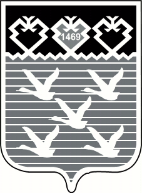 Чувашская РеспубликаАдминистрациягорода ЧебоксарыПОСТАНОВЛЕНИЕ